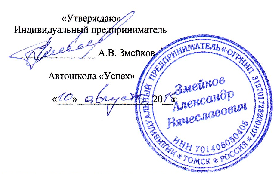 ПОЛОЖЕНИЕ Об аттестационной комиссиипо проведению промежуточной и итоговойаттестации учащихся       1. Общие положения.1.1. Положение определяет порядок формирования, состав и режим работы экзаменационной комиссии.1.2. Положение определяет обязанности членов экзаменационной комиссии.1.3. Положение определяет ответственность членов экзаменационной комиссии.2. Порядок формирования экзаменационной комиссии.2.1. Экзаменационная комиссия формируется из числа административного и педагогического состава ИП Змейков А.В.2.2. Состав экзаменационной комиссии формируется  ИП Змейков А.В. 2.3. Состав экзаменационной комиссии утверждается  ИП Змейков А.В.3. Состав экзаменационной комиссии.3.1. Состав экзаменационной комиссии утверждается ИП Змейков А.В. и состоит:-председатель экзаменационной комиссии;-экзаменатор теоретической и практической частей экзамена;-ассистент теоретической и практической частей экзамена.3.2. Председателем экзаменационной комиссии является ИП Змейков А.В.3.3. Экзаменатор теоретической и практической частей экзамена назначается из числа работников ИП Змейков А.В. со стажем практической работы по данному направлению не менее трёх лет и имеющих высшее или среднетехническое образование.3.4. Ассистентами являются преподаватели или мастера производственного обучения группы, в которой проводится экзамен.4. Порядок работы экзаменационной комиссии.4.1. Экзаменационная комиссия в полном составе приступает к работе согласно утвержденному графику приёма экзаменов, подписанного председателем экзаменационной комиссии.4.2. Порядок проведения экзаменов определяется «Положением о проведении промежуточной и итоговой аттестации», утверждённой  ИП Змейков А.В.5. Обязанности членов экзаменационной комиссии.5.1. Председатель экзаменационной комиссии:-определяет персональный состав экзаменационной комиссии из числа лиц, перечисленных в п.3 настоящего Положения.-обеспечивает соблюдение условий допуска кандидатов в водители к сдаче экзамена.-осуществляет общее руководство деятельностью экзаменационной комиссии.-утверждает экзаменационную ведомость и протокол.-рассматривает апелляции на результаты экзаменов.-назначает время для проведения повторных экзаменов.5.2. Экзаменатор теоретической и практической частей экзамена:-перед началом экзамена знакомит кандидатов в водители с правилами проведения экзаменов.-осуществляют непосредственный приём теоретической и практической частей экзамена.-проверяет правильность ответов на экзаменационные вопросы.-проставляет оценки в экзаменационные ведомости и протокола.-подписывает экзаменационные ведомости и протокола.-при несогласии учащихся с оценкой, участвует в апелляционной комиссии под руководством председателя.5.3. Ассистент теоретической и практической частей экзамена:-исполняет поручения председателя и экзаменатора экзаменационной комиссии.-участвует в проведении промежуточной и итоговой аттестации.- участвует в рассмотрении апелляций кандидатов в водители.-следит за порядком и дисциплиной в аудитории во время проведения экзамена.-подготавливает экзаменационные билеты и иные документы, и материалы необходимые для проведения экзамена.6. Порядок  допуска  кандидата в водители к итоговой аттестации.6.1. К итоговой аттестации кандидат в водители допускается в случае, если он прошел полный курс теоретической и практической подготовки, не имеет академических задолженностей, долгов по оплате и предоставившие необходимые документы, указанные в перечне при приёме на курсы.6.2. Не допускаются к экзаменам кандидаты в водители находящиеся в алкогольном и наркотическом опьянении.7. Права экзаменационной  комиссии.Экзаменационная комиссия имеет право: 
- принимать решение о допуске кандидатов к итоговой аттестации; 
- проверять у кандидатов наличие документов необходимых для сдачи экзаменов;
- оценивать ответ кандидата на экзаменационные вопросы;
- задавать кандидату дополнительные вопросы и оценивать их;
- удалять из аудитории кандидатов нарушивших требования «Положения о проведении промежуточной и итоговой аттестации» с проставлением неудовлетворительной оценки; 
- рассматривать апелляции кандидатов и принимать решения по существу апелляций.8. Процедура проведения промежуточной и итоговой аттестации.8.1. В соответствии с «Положением о проведении промежуточной и итоговой аттестации обучающихся.»9. Порядок рассмотрения апелляций и повторной сдачи экзамена.9.1 Кандидат имеет право в день сдачи экзамена подать апелляцию на имя председателя экзаменационной комиссии, с изложением мотивов несогласия с результатами экзамена. 
9.2. Основаниями для подачи апелляции являются: 
- постановка вопросов выходящих за рамки требований «Положения о проведении промежуточной и итоговой аттестации»; 
- нарушения установленной процедуры проведения экзаменов, т. е. нарушение требований п. 8; 
- наличие в ответе кандидата незамеченных или неверно истолкованных экзаменатором моментов.-  при наличии вышеуказанных обстоятельств рассмотрение апелляции заключается в выявлении степени объективности оценки, полученной на экзамене, но не является переэкзаменовкой. 
9.3. Апелляция рассматривается членами экзаменационной комиссии в присутствии кандидата, после чего составляется акт в письменной форме.9.4. Кандидат, получивший неудовлетворительную оценку проходит дополнительное обучение и  направляется на повторный экзамен в сроки указанные в графике первичных и повторных экзаменов, утвержденных председателем экзаменационной комиссии.10. Порядок  оформления результатов экзаменов.10.1. Результаты итоговой аттестации оформляются путем заполнения экзаменационного протокола, в котором расписываются: председатель экзаменационной комиссии, члены экзаменационной комиссии, кандидат в водители.Положение составил ИП Змейков А.В.